Der Beschreibung der Einsatzstelle: Weltladen Falkensee mit Café im Zentrum von FalkenseeDer Weltladen Falkensee mit Cafébereich wurde am 15.06.2012 gegründet.Im Sommer 2019 wurde der Weltladen durch die Vorbesitzer geschlossen.Dann gab es einen Trägerwechsel. Seit dem 01.02.2020 ist der Kirchenkreis Falkensee Träger des Weltladens Falkensee.Damit möchte der Kirchenkreis zu einem sozialen Treffpunkt im Herzen von Falkensee einladen. Menschen aus der Nachbarschaft generations- und kulturübergreifend näher zusammenrücken lassen, Fremdes überwinden, Vertrautheit schaffen, Nachbarschaft erleben…!Selbstverständlich geht es uns auch um die Umsetzung des Weltladengedankens. Der Verkauf von fair gehandelten Produkten soll zu besseren Lebensbedingungen für dieMenschen auf der anderen Seite der Weltkugel beizutragen.Es wird fast ausschließlich (abgesehen von Büchern und ein paar wenigenProdukten von regionalen Künstlern) mit Produkten gehandelt, die nach denKriterien des Fairen Handels hergestellt wurden.Ein ehrenamtliches Team von Ehrenamtlichen engagiert sich im Weltladen und im Cafébereich.Alle angebotenen Kuchen und Speisen werden selbst gebacken.Tätigkeiten im FÖJWissen zum Fairen Handel erwerben (Projekthintergrundwissen) und Betriebsabläufe im Weltladen kennenlernen, Assistenz bei der täglichen Arbeit wie Wareneingangskontrolle, Rechnungsprüfung, Warenauszeichnung, Warenpräsentation, Verkauf der Waren und Mitarbeit im Cafébereich, Küchen- und Reinigungsarbeiten,Mitwirkung bei der ÖffentlichkeitsarbeitMitwirkung bei der Entwicklung von Bildungsangeboten zur Sensibilisierung für ökologische Zusammenhänge, Förderung des Umweltbewußtseins, Verantwortungsvolles Einkaufen und Kochen, Gesunde ErnährungKompetenzentwicklung zu nachhaltigen Lebensentwürfen mit PraxisimpulsenLage/ Verkehrsanbindung Fußweg zur Regionalbahn ca. 5 Minuten (Bahnhof Falkensee), S-Bahn-Tarif Berlin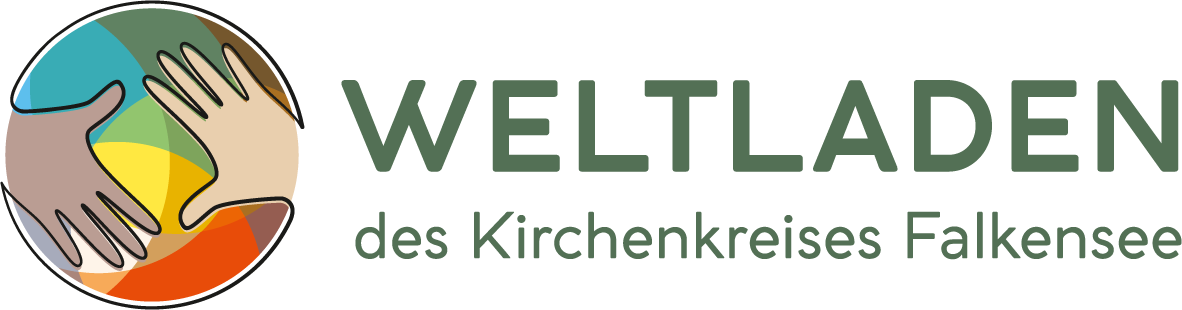 EinsatzstelleGemeindeaufbauverein Seegefeld e.V.AnsprechpersonPfr. Gisela Dittmer, Bettina HegewaldAnschriftBahnhofstraße 43, 14612 FalkenseeTelefonFax03322 3461 (Pfarrerin Dittmer)0152 28906271 (Bettina Hegewald)E-MailInternetinfo@weltladen-falkensee.deProjektortWeltladen FalkenseeBahnhofstraße 61, 14612 FalkenseeProjektnameWeltladen Falkensee